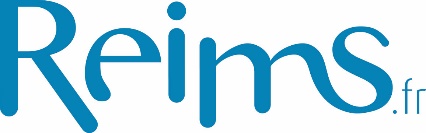 Appel à projetAteliers de la culture dans le cadre de Reims Activ’EtéEdition 2024(Direction de la Culture et du Patrimoine)La Ville de Reims, dans le cadre de sa politique en direction de la jeunesse Rémoise, propose des dispositifs lui permettant de vivre des temps de loisirs éducatifs et culturels.Ainsi, l’opération « Reims Activ’Eté » s’adresse aux jeunes âgés de 7 à 17 ans du 08 juillet au 23 août 2024. La Direction de la Culture et du Patrimoine, depuis plusieurs années, met en place des ateliers spécifiques qui ont pour vocation de contribuer à l’accès de tous à la culture. Ils permettent d’encourager les pratiques d’expression, l’acquisition de savoirs techniques, de faire découvrir un environnement inhabituel, de promouvoir la tolérance et de favoriser l’ouverture sur le monde.Modalités généralesCadre général du dispositifLes projets peuvent être déposés par des artistes, compagnies et structures culturelles. Attention, pour les artistes relevant du spectacle vivant, aucune rémunération ne pourra être opérée sous le statut de l’intermittence du spectacle.Le dépôt des candidatures s’effectue auprès de la Direction de la Culture et du Patrimoine – Madame Valérie LAKJAA par courrier au Cellier - 4bis, rue de Mars 51 100 REIMS ou par mail valerie.lakjaa@reims.fr avant le vendredi 19 janvier 2024 – 17h.ObjectifsCréer les conditions pour les jeunes d’une réelle rencontre avec une œuvre, une pratique et un apprentissage artistiques.Donner la possibilité aux jeunes de pratiquer une discipline artistique encadrée par des artistes engagés dans des actions de création sur le territoire.Assurer un égal accès à la culture.Intégrer dans la mesure du possible les évènements marquants de l’année ou thématiques et focus annuels développés par la Ville de Reims. Par exemple pour l’année 2024, le thème pourrait aborder les jeux olympiques.Structuration de l’actionChaque projet concerne un ou plusieurs groupes de jeunes par tranche de 7-11 ans ou de 12-17 ans pour un nombre de 12 au maximum pendant le temps des vacances scolaires d’été sur des séances d’une demi à une journée.Il est précisé que les groupes de jeunes seront différents sur chaque date d’atelier.Procédure de sélectionA l’expiration du délai de dépôt des dossiers, les Directions de la Culture et du Patrimoine et de la Jeunesse retiendront les projets en fonction des critères définis ci-après :Qualité pédagogique, cohérence et pertinence du projet culturel proposéOrganisation en termes de moyens humains et matériel proposée pour répondre au mieux aux objectifs définis par la collectivité Retour sur les statistiques de fréquentation et les commentaires des jeunes pour les activités ayant déjà été programmées dans le cadre des ateliers de la culture des années précédentes.Chaque proposition d’activité sera impérativement accompagnée d’un devis relatif au projet intégrant l’ensemble des coûts (heures, fournitures…).Il est précisé que :La Ville a fixé le montant du cachet artistique à 60 € brut de l’heure (attention, pour les artistes auteurs soumis au précompte, la Ville précomptera les cotisations et en assurera le règlement à l’URSSAF, le montant du cachet net sera ainsi de 50,38 €, sous réserve de modification des taux de cotisations pour 2024).L’intervenant doit acheter ses fournitures par lui-même Le budget global ne doit pas excéder 1 500 € net (fournitures comprises)Les frais de fonctionnement, de déplacement ou de préparation ne sont pas éligiblesL’intervenant devra déposer sa facture à la fin de sa prestation sur chorus-pro.gouv.fr.Chaque projet d’atelier est étudié par les directions de la Culture et du Patrimoine et de la Jeunesse, complété ou ajusté si nécessaire en fonction du programme global, du budget et des orientations du dispositif.AVANT DE COMMENCER ……Merci de vous référer aux modalités générales avant de remplir ce dossier de candidature.Chaque dossier devra être complété par :Un devis détaillé (confère budget type joint)Un avis de situation Sirene datant de moins de trois moisUn RIB à jourUne attestation d’assurance responsabilité civile couvrant les dommages causés aux tiers dans le cadre de votre activité professionnelle en cours de validité (2024)Une attestation de régularité sociale datant de moins de 6 mois attestant que vous êtes à jour de vos obligations (paiement des cotisations et contributions sociales auprès de l’URSSAF)Une attestation de régularité fiscale à jour (du jour de la présente demande)Les statuts pour toute nouvelle associationLa déclaration sur l’honneur jointe dûment remplieCes éléments sont obligatoires pour l’étude de votre dossier.IDENTIFICATION DE LA STRUCTURE1 – L’association :Nom de l’Association : N° APE : N° SIRET ou SIREN (si la structure en possède un) :Date de Création : _ _ / _ _ / _ _ _ _ Adresse complète du siège social : Tél : Mail : Site Web : www. Veuillez indiquer : NOM / Prénom du Président + adresse si différente du Siège social :  2– le ou les contacts pour le dispositif proposé : Nom, Prénom : Fonction dans l’association : Adresse complète : Tél : Mail : 3 – Informations diverses : L’association a-t-elle déjà bénéficié de subventions de la Ville de Reims ? Si oui, préciser le montant et l’utilisation :  L’association est-elle conventionnée avec la Ville de Reims ?Votre association intervient-elle dans le cadre d’autres dispositifs municipaux ? (activités périscolaires, événements, etc…)Si oui, Précisez : Informations importantes que vous souhaiteriez porter à notre connaissance :IDENTIFICATION DE L’ARTISTE HORS STRUCTUREVous êtes artiste auteurNom : -----------------------------------------------Prénom : --------------------------------------------Pseudonyme : ---------------------------------------------------------------------------------------------Date de naissance : ------------------Lieu de naissance : -----------------------------------------Nationalité : ------------------------------------------------------------------------------------------------N° sécurité sociale : --------------------------------------------------------------------------------------Pour les intervenants étrangers, le cas échéant, copie de la carte de séjour autorisant son titulaire à travailler en FranceAdresse : ---------------------------------------------------------------------------------------------------Téléphone : --------------------------------Courriel : ---------------------------------------------------Profession : ------------------------------------------------------------------------------------------------Etes-vous fonctionnaire  OUI                            NON Activité principale : ---------------------------------------------------------------------------------------(indiquez la même mention que celle portée lors de votre déclaration d’activité auprès du Centre de Formalité des Entreprises ou Centre des Impôts de votre lieu d’exercice ou auprès de l’URSSAF…)N° SIRET : -------------------------------------------------------------------------------------------------Code APE : ------------------------------------------------------------------------------------------------N°URSSAF : -----------------------------------------------------------------------------------------------Etes-vous affilié à l’AGESSA* ?	 OUI	 NON	N° d’inscription : -----------Etes-vous affilié à la MDA* ?	 OUI	 NON	N° d’ordre : -----------------Etes-vous dispensé de précompte ? 	 OUI	 NONSi oui, merci de nous fournir une copie de l’attestation de dispense annuelle de précompte pour l’année considérée. A défaut de transmission, le précompte sera réalisé. Etes-vous soumis à la TVA ?  OUI : Précisez le taux : --------%		 NONEtes-vous adhérent auprès d’une société de gestion des droits d’auteur (ADAGP, SAIF…) ? OUI (nom de la société) ----------------------------------------------------------- NONQuels droits avez-vous cédés à cette société ? Reproduction/représentation                droits de suite             internetDESCRIPTION DE VOTRE PROJETA quelle tranche d’âge s’adresse votre projet :☐ 7-11 ans☐ 12- 17 ansLes activités sont ouvertes à tous : préciser dans quelle mesure votre proposition d’activité est adaptée aux enfants présentant un handicap PHYSIQUE ou MENTAL :  Important : enfant ou jeune en situation de handicap physique ou mental :La Direction de la  Jeunesse de la Ville de Reims estime qu’il est de sa responsabilité morale et de celle de ses partenaires  de faire le maximum pour accueillir des enfants et des jeunes en situation de handicap, et ce quel que soit la forme de ce handicap physique ou mental.Nous demandons aux parents de remplir une fiche sanitaire et de nous signaler dès l’inscription les difficultés dont souffre leur enfant et de nous communiquer toutes les informations utiles à sa prise en charge dans les meilleures conditions. Les équipes opérationnelles de Reims Activ’été échangent avec la famille, un programme spécifiquement adapté est mis en place en relation avec nos partenaires qui sont informés en amont de leur(s) séance(s).  Oui   Eléments à nous préciser si besoin : ______________________________________________________________________________________________________________________________________ Non  Merci de justifier : ______________________________________________________________________________________________________________________________________Champs artistiques :☐ ARTS DU CIRQUE 					☐ ARTS DE RUE☐ ARTS VISUELS / NUMÉRIQUE			☐ SLAM – POESIE☐ DANSE 							☐ MUSIQUE ☐ CULTURES URBAINES				☐ CULTURE SCIENTIFIQUE☐ MARIONNETTES 					☐ ARTS PLASTIQUES☐ THÉÂTRE 						☐ AUTRES préciser : -------------Nom du projet :  ------------------------------------------------------------------------------------------------------------Présentation du projet :--------------------------------------------------------------------------------------------------------------------------------------------------------------------------------------------------------------------------------------------------------------------------------------------------------------------------------------------------------------------------------------------------------------------------------------------------------------------------------------------------------------------------------------------------------------------------------------------------------------------------------------------------------------------------------------------------------------------------------------------------------------------------------------------------------------------------------------------------------------------------------------------------------------------------------------------------------------------------------------------------------------------------------------------------------------------------------------------------------------------------------------------------------------------------------------------------------------------------------------------------------------------------------------------------------------------------------------------------------------------------------------------------------------------------------------------------------------------------------------------------------------------------------------------------------------------------------------------------------------------------------------------------------------------------------------------------------------------------------------------------------------------------------------------------------------------------------------------------------------------------------------------------------------------------------------------------------------------------------------------------------------------------------------------------------------------------------------------------------------------------------------------------------------------------------------------------------------------------------------------------------------------------------------------------------------------------------------------------------------------------------------------------------------------------------------------------------------------------------------------------------------------------------------------------------------------------------------------------------------------------------------------------------------------------------------------------------------------------------------------------------------------------------------------------------------------------------------------------------------------------------------------------------------------------------------------------------------------------------------------------------------------------------------------------------------------------------------------------------------------------------------------------------------------------------------------------Semaines où il vous serait possible de mettre en place votre activité :  Semaine 28 du 08 au 12 juillet  Semaine 29 du 15 au 19 juillet Semaine 30 du 22 au 26 juillet  Semaine 31 du 29 juillet au 02 août  Semaine 32 du 05 au 09 août  Semaine 33 les 12-13-14 et 16 août (4 jours) Semaine 34 du 19 au 23 aoûtJours prioritaires :  Lundi   Mardi  Mercredi  Jeudi  VendrediAutres informations concernant la mise en place de l’activité / contraintes liées au déroulement de l’activité / nombre de jeunes pouvant être accueillis à l’atelier : _____Lieu de déroulement pouvant accueillir l’activité :  Un établissement de la Ville Votre propre localAdresse complète : --------------------------------------------------------------------------------------Ligne(s) de bus/tram & arrêt(s) : --------------------------------------------------------------------------------------------------------------------------------------------------------------------------------------------------------------------------------------------------------------------------------------------------------Quels sont les objectifs pédagogiques de votre projet : (apprentissages et connaissances développés, savoir-faire et savoir-être, etc.) :--------------------------------------------------------------------------------------------------------------------------------------------------------------------------------------------------------------------------------------------------------------------------------------------------------------------------------------------------------------------------------------------------------------------------------------------------------------------------------------------------------------------------------------------------------------------------------------------------------------------------------------------------------------------------------------------------------------------------------------------------------------------------------------------------------------------------------------------------------------------------------------------------------------------------------------------------------------------------------------------------------------------------------------------------------------------------------------------------------------------------------------------------------------------------------------------------------------------------------------------------------------------------------------------------------------------------------------------------------------------------------------------------------------------------------------------------------------------------------------------------------------------------------------------------------------------------------------------------------------------------------------------------------------------------------------------------------------------------------------------------------------------------------------------------------------------------------------------------------------------------------------------------------------------Précisez le volume horaire du projet :----------------------------------------------------------------------------------------------------------------------------------------------------------------------------------------------------------------------------------BUDGET PREVISIONNELDECLARATION SUR L’HONNEURMerci de bien vouloir cocher chacune des obligations afin de valider le dossier : Retour du dossier dûment rempli :Un devis détaillé (confère budget type joint)Un avis de situation Sirene datant de moins de trois moisUn RIB à jourUne attestation d’assurance responsabilité civile couvrant les dommages causés aux tiers dans le cadre de votre activité professionnelle en cours de validité (2024)Une attestation de régularité sociale datant de moins de 6 mois attestant que vous êtes à jour de vos obligations (paiement des cotisations et contributions sociales auprès de l’URSSAF)Une attestation de régularité fiscale à jour (du jour de la présente demande)Les statuts pour toute nouvelle associationLa déclaration sur l’honneur jointe dûment remplie S’engage à transmettre à la Direction de la Culture et du Patrimoine :	Pointage et retour des absences en début ou fin de chaque séance (possible par mail) 	Respect du protocole indiqué en cas d’accident (pièce jointe) S’engage à laisser les lieux propresJe certifie l’exactitude des renseignements et me tiens à votre disposition pour un entretien Je prévois de fournir, si mon dossier est accepté, les renseignements demandés concernant les encadrants et retourner la fiche de liaison signée dans les temps impartis.Qualité du signataire : A Reims, le __ __ /__ __/ ________Nom - Prénom                                                                                         Signature